BAB 2TINJAUAN PUSTAKA1.   Dukungan keluargaa.   Definisi Dukungan KeluargaDukungan keluarga adalah sikap, tindakan dan penerimaan keluarga terhadap anggotanya. Anggota keluarga memandang bahwa orang yang bersifat mendukung selalu siap memberikan pertolongan dan bantuan jika diperlukan (Friedman, 1998).Sumber dukungan keluarga dimana dukungan keluarga mengacu kepada dukungan yang dipandang oleh keluarga sebagai sesuatu yang dapat diakses atau diadakan untuk keluarga, tetapi anggota keluarga memandang bahwa orang yang bersifat mendukung selalu siap memberikan pertolongan dan bantuan jika diperlukan. Dukungan keluarga dapat berupa dukungan keluarga internal seperti dukungan dari suami atau istri atau dukungan dari saudara  kandung  atau  dukungan  keluarga  eksternal  (Friedman,1998).Chaplin dalam Kamus Psikologi (2005) mendefinisikan “dukungan sebagai pemberian dorongan atau pengobatan semangat dan nasihat kepada orang lain dalam satu situasi pembuatan keputusan.” Definisi keluarga menurut Chaplin (2003) adalah “satu kelompok individu yang terkait oleh ikatan perkawinan atau darah secara  khusus,  mencakup  seorang  ayah,  ibu,  dan  anak.”  Jadi,definisi  dukungan  keluarga  adalah  memberikan  dorongan  atau6pengobatan semangat dalam satu situasi pembuatan keputusan oleh satu kelompok individu yang terikat perkawinan atau darah secara khusus, mencakup seorang ayah, ibu, dan anak.Menurut Judy Levi (1991), hampir semua wanita dapat menyusui dengan baik, berkat bantuan  serta  dukungan  yang  tepat  dari  orang-orang  sekeliling yang berpengalaman atau atas saran seorang ahli. Pada saat kelahiran, dapat juga lingkungan keluarga mempengaruhi perasaan seseorang terhadap bayinya (Vina Lidyana, 2004).Dukungan keluarga merupakan faktor eksternal yang cukup besar pengaruhnya terhadap keberhasilan ASI eksklusif, karena dukungan   keluarga   sangat   besar   pengaruhnya   terhadap   rasa percaya diri ibu untuk bisa memberi ASI sampai bayi berumur 6 bulan ( Bambang Budi Raharjo, 2015).Rohani  (2008)  mengatakan  bahwa  dukungan  kepada  ibu menjadi satu faktor penting yang juga mempengaruhi ibu memberikan ASI eksklusif. Seorang ibu yang punya pikiran positif tentu saja akan senang melihat bayinya, kemudian memikirkannya dengan penuh kasih sayang, terlebih bila sudah mencium dan menimang si buah hati. Semua itu terjadi bila ibu dalam keadaan tenang. Keadaan tenang ini didapat oleh ibu jika adanya dukungan- dukungan dari lingkungan sekitar ibu untuk memberikan ASI kepada bayinya. Karena itu, ibu memerlukan dukungan yang kuat agar  dapat  memberikan  ASI  eksklusif.  Menurut  Tasya  (2008),dukungan  ini  didapat  oleh  ibu  dari  tiga  pihak,  yaitu  suami, keluarga, dan tenaga kesehatan.b.  Fungsi KeluargaMenurut Friedman (2010) terdapat 5 fungsi dasar keluarga :1.   Fungsi afektifFungsi mempertahankan kepribadian: memfasilitasi stabilisasi kepribadian orang dewasa, memenuhi kebutuhan psikologis anggota keluarga.2.   Fungsi socialMemfasilitasi   sosialisasi   primer   anggota   keluarga   yang bertujuan untuk menjadikan anggota keluarga yang produktif dan memberikan status pada anggota keluarga.3.   Fungsi reproduksiMempertahankan  kontinuitas  keluarga  selama  beberapa generasi dan untuk kelangsungan hidup masyarakat.4.   Fungsi  ekonomi  Menyediakan  sumber  ekonomi  yang  cukup dan alokasi efektifnya.5.   Fungsi perawatan kesehatanMenyediakan kebutuhan fisik, makanan, pakaian, dan tempat tinggal serta perawatan kesehatan.c.   Jenis-Jenis Dukungan KeluargaFriedman  (2010)  menerangkan  bahwa  keluarga  memiliki  empat jenis dukungan, diantaranya :1.   Dukungan EmosionalKeluarga sebagai tempat yang aman dan damai untuk istirahat dan pemulihan serta membantu penguasaan terhadap emosi. Aspek-aspek dari dukungan emosional meliputi dukungan yang diwujudkan dalam bentuk afeksi, adanya kepercayaan, perhatian, mendengarkan dan didengarkan.Dukungan emosional keluarga merupakan bentuk atau jenis dukungan yang diberikan keluarga berupa memberikan perhatian, kasih sayang dan empati. Menurut Friedman (2010) dukungan emosional merupakan fungsi afektif keluarga yang harus diterapkan kepada seluruh anggota keluarga. Fungsi afektif merupakan fungsi internal keluarga dalam memenuuhi kebutuhan psikososial anggota keluarga dengan saling mengasuh,  cinta  kasih,  kehangatan,  dan  saling  mendukungn dan menghargai antar anggota keluarga.2.   Dukungan InformasiKeluarga   berfungsi   sebagai   sebuah   pengumpul   dan penyebar informasi. Menjelaskan tentang pemberian saran dan sugesti, informasi yang dapat digunakan untuk mengungkapkan suatu   masalah.   Manfaat   dari   dukungan   ini   adalah   dapat menekan munculnya suatu stressor karena informasi yang diberikan  dapat  menyumbangkan  aksi  sugesti  yang  khusus pada   individu.   Aspek-aspek   dalam   dukungan   ini   adalah nasehat, usulan, saran, petunjuk dan pemberian informasi.3.   Dukungan InstrumentalKeluarga  merupakan  sebuah  sumber  pertolongan  praktis dan kongkrit diantaranya yaitu kesehatan penderita dalam hal kebutuhan makan dan minum, istirahat dan terhindarnya penderita dari kelelahan. Dukungan instrumental keluarga merupakan suatu dukungan atau bantuan penuh dari keluarga dalam bentuk memberikan bantuan tenaga, dana, maupun meluangkan waktu untuk membantu atau melayani dan mendemgarkan anggota keluarga dalam menyampaikan perasaannya. Serta dukungan instrumental keluarga merupakan fungsi ekonomi dan fungsi perawwatan kesehatan yang diterapkan keluarga terhadap anggota keluarga yang sakit (Friedman, 2010).4.   Dukungan PenilaianKeluarga bertindak sebagai pemberi umpan balik, membimbing dan menengahi pemecahan masalah, sebagai sumber  dan  validator identitas anggota  keluarga  diantaranya memberikan support, penghargaan dan perhatian. Dukungan penilaian keluarga merupakan bentuk fungsi afektif keluarga terhadap anggota keluarga yang dapat meningkatkan status kesehatan  anggota  keluarganya.  Melalui  dukungan penghargaan ini, anggota keluarga akan mendapat pengakuan atas kemampuannya sekecil dan sesederhana apapun.d.  Manfaat Dukungan KeluargaDukungan  sosial  keluarga  adalah  sebuah  proses  yang terjadi sepanjang masa kehidupan, sifat dan jenis dukungan sosial berbeda-beda   dalam   berbagai   tahap-tahap   siklus   kehidupan. Namun demikian, dalam semua tahap siklus kehidupan, dukungan sosial keluarga membuat keluarga mampu berfungsi dengan berbagai kepandaian dan akal. Sebagai akibatnya, hal ini meningkatkan kesehatan dan adaptasi keluarga (Friedman, 2010).Friedman (2010) menyimpulkan bahwa baik efek-efek penyangga (dukungan sosial menahan efek-efek negatif dari stres terhadap kesehatan) dan efek-efek utama (dukungan sosial secara langsung mempengaruhi akibat-akibat dari kesehatan) pun ditemukan. Sesungguhnya efek-efek penyangga dan utama dari dukungan sosial terhadap kesehatan dan kesejahteraan boleh jadi berfungsi bersamaan. Secara lebih spesifik, keberadaan dukungan sosial yang adekuat terbukti berhubungan dengan menurunnya mortalitas, lebih mudah sembuh dari sakit dan dikalangan kaum tua, fungsi kognitif, fisik dan kesehatan emosi (Ryan dan Austin dalam Friedman, 2010).e.   Bentuk keluargaBentuk keluarga dapat dibedakan menjadi bebrapa macam berdasarkan garis keturunan, jenis perkawinan dan jenis anggota keluarga. Menurut Golden Berg (1980) bentuk keluarga dibedakanmenjadi 9 macam berdasarkan jenis anggota keluarga, yang terdiri dari :1.   Keluarga inti (nuclear family)Keluarga yang terdiri dari suami, istri, dan anak kandung.2.   Keluarga besar (extended family)Keluarga yang terdiri dari suami, istri dan anak-anak kandung juga terdiri dari sanan saudara lainnya baik menurut garis vertical (ibu, bapak, kakek, nenek, mantu, cucu, cicit) ataupun garis  horizontal  (kakak,  adik,  ipar)  yang  dapat  berasal  dari pihak suami atau dari pihak istri.3.   Keluarga campuran (blendet family)Keluarga campuran adalah keluarga yang terdiri dari suami, istri, anak-anak kandung serta anak-anak tiri.4.   Keluarga menurut hukum umum (common law family) Keluarga yang terdiri dari pria dan wanita yang tidak terikat dalam   perkawinan   sah   serta   anak-anak   mereka   tinggal bersama.5.   Keluarga orang tua tunggal (single parent family)Keluarga orang tua tunggal adalah keluarga yang terdiri dari pria atau wanita, mungkin karena telah bercerai, berpisah, ditinggal mati atau mungkin tidak pernah menikah, serta anak- anak mereka tinggal bersama.6.   Keluarga hidup bersama (Commune family)Keluarga hidup bersama adalah keluarga yang terdiri dari pria, wanita, dan anak-anak yang tinggal bersama, berbagi hak dan tanggung jawab serta memiliki kekayaan bersama.7.   Keluarga serial (Serial family)Keluarga yang terdiri dari pria dan wanita yang telah menikah dan mungkin telah mempunyai anak, tetapi kemudian bercerai dan maisng-masing menikah lagi serta memiliki anak-anak dengan pasangan masing-masing, tetapui semuanya menganggap sebagi satu keluarga.8.   Keluarga gabungan (Komposite family)Keluarga  yang terdiri dari suami dengan beberapa istri dan anak-anaknya atau istri dengan beberapa suami dan anak- anaknya yang hidup bersama.9.   Keluarga tinggal bersama (Cohabitation family)Keluarga yang terdiri dari pria dan wanita yang hidup tanpa ada ikatan perkawinan yang sah. Goldenburg (1980).2.   ASI Eksklusifa.   Pengertian ASI EksklusifASI  (Air  Susu  Ibu)  adalah  suatu  emulsi  lemak  dalam larutan protein, laktose dan garam organik yang disekresi oleh kedua belah kelenjar payudara ibu, sebagai makanan utama bagi bayi.  Faktor-faktor  yang mempengaruhi  komposisi  air  susu  ibu adalah Stadium Laktasi, Ras, Keadaan Nutrisi dan Diit Ibu. Airsusu  ibu  menurut  stadium  laktasi  adalah  kolostrum,  air  susu transisi/peralihan dan air susu matur (nature).1.   Kolostrum : ASI yang dihasilkan pada hari pertama sampai hari ketiga setelah bayi lahir.2.   ASI transisi : ASI yang dihasilkan mulai hari keempat sampai hari ke sepuluh.3.   ASI mature : ASI yang dihasilkan mulai hari kesepuluh sampai dengan seterusnya.b.  Faktor Pelindung dalam ASIPada waktu lahir sampai bayi berusia beberapa bulan, bayi belum dapat membentuk kekebala sendiri secara sempurna. ASI memberikan zat  kekebalan  yang belum  dapat  dibuat  oleh  bayi. Dengan adanya zat anti-infeksi, baik yang disebabkan oleh bakteri, virus, jamur, atau parasit. ASI juga ternyata mengandung zat anti- infeksi diantaranya :1.   Sel darah putihSetiap tetes ASI mengandung berjuta-juta sel hidup yang menyerupai sel darah putih sehingga dinamakan “sel darah putih” dari ASI. Sel-sel ini beredar dalam usus bayi dan membunuh kuman-kuman jahat. Sel yang sangat protektif ini jumlahnya sangat banyak pada mingguminggu pertama kehidupan,  saat  sistem kekebalan tubuh bayi  belum  mampu membentuk antibodi yang protektif dalam jumlah yang cukup. Setelah sistem kekebalan bayi matang maka jumlah sel-sel iniberangsur angsur berkurang, walaupun tetap akan ada dalam ASI sampai setidaknya 6 bulan setelah melahirkan. Selain membunuh kuman, sel-sel yang sangat berharga ini akan menyimpan dan menyalurkan zat-zat yang penting seperti enzim, faktor pertumbuhan, dan protein yang melawan kuman atau imunoglobulin.2.   Imunoglobulin “antibiotika alamiah”ASI  mengadung  imunoglobulin   yaitu   suatu   protein   yang beredar  dan  bertugas memerangi  infeksi  yang masuk  dalam tubuh  bayi.  Dapat  disamakan  dengan  suatu  antibiotik  alami yang tersebar di seluruh tubuh dan akan membunuh kuman- kuman jahat. Sebenarnya, bayi sudah mulai membuat antibodi segera setelah dilahirkan. Namun, baru akan mencapai kadar yang protektif pada usia 9-12 bulan. Ketika lahir bayi dibekali antibodi dari ibu melalui plasenta, tetapi antibodi ini akan habis pada saat bayi berusia 9 bulan. Saat antibodi dari ibu turun, antibodi dari ASI akan meneruskan tugas melindungi bayi sampai saat sistem kekebalan tubuh bayi matang. Proses ini akan terus terjadi sampai akhir tahun pertama kehidupan bayi.3.   Imunisasi pasif dan aktif oleh ASIKolostrum dihasilkan pada saat sistem pertahanan tubuh bayi paling rendah. Jadi, dapat dianggap bahwa kolostrum adalah imunisasi  pertama  yang  diterima  oleh  bayi.  Selain  itu,  ASI akan merangsang pembentukan daya tahan tubuh bayi sehinggaASI berfungsi pula sebagai imunisasi aktif. Contoh imunisasi pasif oleh ASI adalah perjalanan SigA (secretory immunoglobulin A). Pada minggu-minggu pertama kehidupan, ususnya  masih  seperti  saringan  yang  akan  membocorkan kuman-kuman dan benda asing lainnya.  Disinilah SigA ASI akan melindungi dengan jalan menutupi kebocoran-kebocoran pada dinding usus tersebut.4.   Sistem perlindungan tubuh yang selalu diperbaharui.ASI akan memberikan perlindungan terhadap kuman-kuman sekitar   bayi   kita.   Kuman-kuman   sekitar   kita   akan   terus berubah. Bila ada kuman baru yang masuk ke tubuh ibu maka tubuh ibu juga akan membuat antinya. Melalui ASI, anti terhadap  kuman  baru  ini  dialirkan  ke  bayi  sehingga  bayi menjadi kebal juga terhadap bakteri baru  yang akan   selalu berubah. Proses imunisai oleh ASI ini selalu akan beradaptasi untuk menghasilkan pasangan ibu-bayi dengan sistem pertahanan tubuh yang terbaik ( Utami Roesli, 2009)c.   Dampak Penyapihan ASI Usia Kurang dari 6 BulanPenyapihan ASI pada bayi usia kurang dari 6 bulan diantaranya:1.   Menyebabkan hubungan anak dan ibu berkurang keeratannya karena proses bounding etatman terganggu.2.   Insiden penyakit infeksi terutama diare meningkat3.   Pengaruh gizi yang mengakibatkan malnutrisi pada anak.4.   Mengalami  reaksi  alergi  yang  menyebabkan  diare,  muntah, ruam dan gatal-gatal karena reaksi dari sistem imun (Taufan Nugroho, 2011).d.  Manfaat Pemberian ASI EksklusifBanyak  manfaat  pemberian  ASI  khususnya  ASI  eksklusif  yang dapat dirasakan. Berikut manfaat terpenting yang diperoleh:1.   BayiManfaat ASI eksklusif bagi bayi diantaranya a.   ASI sebagai nutrisiAir susu seorang ibu secara khusus disesuaikan untuk bayinya sendiri, misalnya ASI dari seorang ibu yang melahirkan bayi premature komposisinya akan berbeda dengan ASI yang dihasilkan oleh ibu yang melahirkan bayi cukup bulan (normal sekitar 9bulan 10hari). Selain itu, komposisi ASI dari seorang ibu juga berbeda-beda dari hari ke  hari.  Bahkan  terdapat  pula  perbedaan  komposisi  ASI dari  menit  ke menit. ASI  yang keluar pada  menit-menit pertama menyusui disebut foremilk, sedangkan ASI yang keluar pada saat akhir menyusui disebut hindmilk. ASI merupakan   sumber   gizi    yang   sangat   ideal   dengan komposisi yang seimbang dan disesuaikan dengan kebutuhan pertumbuhan bayi. ASI adalah makanan bayi yang paling sempurna, baik kualitas maupun kuantitasnya. Dengan  tatalaksana  menyusui  yang  benar,  ASI  sebagaimakanan tunggal akan cukup memenuhi kebutuhan tumbuh bayi normal sampai usia 6 bulan. Setelah usia 6 bulan, bayi harus mulai diberi makanan padat, tetapi ASI dapat diteruskan sampai usia 2 tahun atau lebih.b.   ASI meningkatkan daya tahan tubuhASI adalah cairan hidup yang mengandung zat kekebalan yang akan melindungi bayi dari berbagai penyakit infeksi bakteri, virus, parasit, dan jamur. Kolostrum mengandung zat kekebalan 10-17 kali lebih banyak  dari susu matang (mature). Zat kekebalan yang terdapat pada ASI antara lain akan melindungi bayi dari penyakit mencret (diare). ASI juga akan menurunkan kemungkinan bayi terkena penyakit infeksi telinga, batuk, pilek, dan penyakit alergi. Bayi ASI eksklusif ternyata akan lebih sehat dan lebih jarang sakit dibandingkan dengan bayi yang tidak mendapat ASI- eksklusif. Anak yang sehat tentu akan lebih berkembang kepandaiannya dibanding anak yang sering sakit terutama bila sakitnya berat.c.   ASI meningkatkan kecerdasanAlam telah membekali manusia dengan “obat” pencegah gangguan gizi pada periode tumbuh kembang anak. “Obat” yang dimaksud adalah sebuah formula ajaib yang diberikan Tuhan pada para Ibu, yaitu Air Susu Ibu (ASI). Dengan memberikan ASI secara eksklusif sampai bayi berusia 6bulan akan menjamin tercapainya pengembangan potensi kecerdasan  anak  secara  optimal.  Hal  ini  karena  selai sebagai nutrien yang ideal, dengan komposisi yang tepat, serta disesuaikan dengan kebutuhan bayi, ASI juga mengandung nutrien-nutrien khusus yang diperlukan otak bayi agar tumbuh optimal.  Nutrien yang diperlukan untuk pertumbuhan otak bayi yang tidak ada atau sedikit sekali terdapat pada susu sapi, antara lain:a)  Taurinyaitu suatu bentuk zat putih telur yang hanya terdapat diASI.b)  LaktosaMerupakan  hidrat  arang utama  dari  ASI  yang hanya sedikit sekali terdapat pada susu sapi.c) Asam Lemak Ikatan Panjang (DHA, AA, omega-3, omega-6) Merupakan asam lemak utama dari ASI yang hanya terdapat sedikit dalam susu sapi. Mengingat hal- hal tersebut, dapat dimengerti bahwa pertumbuhan otak bayi yang diberi ASI secara eksklusif selama 6 bulan akan optimal dengan kualitas yang optimal pula.d)  Menyusui meningkatkan jalinan kasih sayangBayi yang sering berada dalam dekapan ibu karena menyusu akan merasakan kasih sayang ibunya. Ia juga akan merasa aman dan tenteram, terutama karena masihdapat mendengar detak jantung ibunya yang dikenal sejak dalam kandungan. Perasaan terlindung dan disayangi  inilah  yang  akan  menjadi  dasar perkembangan  emosi  bayi,  membentuk  kepribadian yang percaya diri, kematangan spiritual, dan hubungansosial yang baik.2.   IbuSelain memberi keuntungan pada bayi, menyusui jelas memberikan keuntungan pada ibu. Berikut beberapa manfaat bagi ibu:a.   Mengurangi perdarahan setelah melahirkan b.   Mengurangi terjadinya anemiac.   Menjarangkan kehamilan d.   Mengecilkan rahime.   Lebih cepat langsing kembalif.   Mengurangi kemungkinan menderita kanker g.   Lebih ekonomis/murahh.   Tidak merepotkan dan hemat waktu i.   Portabel dan praktisj.   Memberi kepuasan bagi ibu3.   NegaraPemberian ASI pada bayi juga bermanfaat untuk negara, antara lain:a.   Menurunkan angka kesakitan dan kematian anak. Adanya faktor protektif dan nutrien yang sesuai dalam ASI menjamin status gizi bayi baik, serta angka kesakitan dan kematian menurun. Beberapa penelitian epidemiologis menyatakan bahwa ASI melindungi bayi dan anak dari penyakit infeksi, seperti diare, otitis media, dan infeksi saluran pernafasan bagian bawah.b.   Mengurangi  subsidi  untuk  rumah  sakit.  Adanya  rawat gabung maka akan memperpendek lama rawat inap ibu dan bayi, mengurangi komplikasi persalinan dan infeksi nosokomial serta mengurangi biaya perawatan anak sakit.c.   Mengurangi devisa untuk membeli susu formula. ASI dapat dianggap sebagai kekayaan nasional. Jika semua ibu menyusui, diperkirakan akan menghemat devisa sebesar Rp8,6 milyar untuk membeli susu formula.d.   Meningkatkan kualitas generasi penerus bangsa.4.   KeluargaManfaat ASI bagi keluarga dilihat dari beberapa aspek sebagai berikut:a.   Aspek ekonomi : ASI tidak perlu dibeli dan karena ASI, bayi jarang sakit sehingga dapat mengurangi biaya berobat.b.   Aspek psikologis : kelahiran jarang sehingga kebahagiaan keluarga   bertambah   dan   mendekatkan   hubungan   bayi dengan keluarga.c.   Aspek  kemudahan  :  menyusui  sangat  praktis  sehingga dapat diberikan dimana saja dan kapan saja serta tidak merepotkan orang lain.Faktor-Faktor  yang Berhubungan dengan Pemberian ASI Eksklusif5.   Terdapat beberapa faktor yang mempengaruhi pemberian ASIoleh Ibu kepada bayi, diantaranya :a.   Pengetahuan IbuSeorang  ibu  yang  hanya  tamat  SD  belum  tentu  tidak mampu  menyusun  makanan  yang  memenuhi  persyaratan gizi dibandingkan dengan orang yang lebih tinggi pendidikannya. Sekalipun berpendidikan rendah kalau seorang ibu rajin mendengarkan TV, radio serta dalam penyuluhan ikut serta tidak mustahil pengetahuan gizinya akan lebih baik. Hanya saja perlu dipertimbangkan bahwa faktor tingkat pendidikan turut menentukan mudah tidaknya menyerap   dan   memahami   pengetahuan   gizi   yang  ibu peroleh   (Suharyono,   Rulina   Suradi,   1992).   Menurut Arisman (2004), gangguan pemberian ASI pada bayi dapat disebabkan karena kurangnya pengetahuan dari Ibu.b.  Pendidikan IbuSecara umum mudah diduga bahwa tingkat pendidikan ibu mempengaruhi keadaan gizi anak. Ibu dengan tingkat pendidikan lebih tinggi umumnya yang mempunyai pengetahuan tentang gizi yang lebih baik dan mempunyai perhatian lebih besar terhadap kebutuhan gizi anak. Demikian juga halnya dalam pemahaman akan manfaat ASI untuk anak, secara umum dinyatakan bahwa ibu yang mempunyai tingkat pendidikan lebih, mempunyai tingkat pemahaman yang tinggi pula (Ratna Susanti, 2000). Amat sering keinginan dan kebutuhan ibu tidak dikenali dan tidak didukung kesehatan  fisik  dan  emosional ibu.  Pendidikan ibu mempengaruhi  praktik-praktik  menyusui  mereka  dan aspek-aspek lain dalam merawat anak-anaknya (Depkes RI,2002).c.   Pekerjaan IbuWaktu  kerja  sehari-hari  kadang-kadang  sangat menyibukkan  ibu  dan  anak  menjadi  rewel  (Depkes  RI,2005).  Bekerja  bukan  alasan  untuk  menghentikan pemberian   ASI  secara   eksklusif.   ASI   eksklusif  harus dijalani selama enam bulan tanpa intervensi makanan dan minuman lain meskipun cuti hamil hanya tiga bulan. Seorang ibu bekerja dapat tetap memberikan ASI secara eksklusif    dengan    pengetahuan    yang    benar    tentangmenyusui, perlengkapan memerah ASI dan dukungan lingkungan kerja (Utami Roesli, 2009). Ibu bekerja harus mendapat dukungan untuk melakukan menyusui eksklusif dalam enam bulan pertama dan melanjutkan menyusui setelah pemberian makanan pendamping ASI (Depkes RI,2002). Menyusui adalah suatu seni yang harus dipelajari kembali.  Untuk  keberhasilan  menyusui  tidak  diperlukan alat-alat  khusus dan biaya  yang mahal. Menyusui  hanya memerlukan kesabaran, waktu, sedikit pegetahuan tentang menyusui, dan dukungan dari lingkungan dan keluarga terutama suami (Utami Roesli, 2009).3.   Bayi Usia 0-6 Bulana.   Pengertian Bayi Usia 0-6 BulanBayi adalah makhluk yang hadir kedunia dengan sebuah mekanisme bawaan untuk menyenangkan orang lain, dan hanya meminta balasan berupa kondisi lingkungan yang tepat, yang memungkinkan  bertumbuh  kembangnya  "benih  sifat  pengasih" yang secara alami telah ada dalam dirinya (Lama,2010).b.   Tumbuh    Kembang    Bayi    Usia    0-6    Bulan    dan    StimulasiPendukungnyaBerikut gambaran umum tumbuh kembang bayi umur 0-6 bulan :a)  Tumbuh   kembang   bayi   usia   0-6   bulan   Mulai   mampu mengontrol    gerakan-gerakan    otot-ototnya,    menggerakkantangan dan kakinya, ketika dia bergerak seolah-olah kejang itu adalah cara dia belajar mengendalikan diri.b)  Tumbuh kembang bayi usia 1,5 – 3 bulan. Umumnya sudah mulai mampu mengangkat kepala di posisi telungkup. Aktif belajar mengontrol dan mengendalikan gerakan otot tangan dan kaki, menggenggam benda-benda kecil disekitar atau yang diberikan kepadanya.c)  Tumbuh kembang bayi usia 3 – 6 bulan Motorik kasar Mampu mengangkat dan menahan kepalanya beberapa saat lamanya. Mampu menggunakan kedua tangan untuk menahan tubuhnya sambil  bergerak  maju  pada  posisi  ditelungkupkan.  Motorik halus Mampu menggunakan kedua tangan untuk meraih dan menggenggam sebuah benda. Mulai memasukkan semua benda yang dipegangnya ke dalam mulut untuk mengenal benda- benda/mainannya (Rahman, 2012).c.   Nutrisi Bayi Usia 0-6 BulanDalam buku Widyaningsih (2015) makanan bayi umur 0-6 bulan adalah hanya ASI saja (ASI Eksklusif). Kontak fisik dan hisapan bayi akan merangsang produksi ASI terutama pada 30 menit pertama setelah lahir. Pada periode ini ASI saja sudah dapat memenuhi kebutuhan gizi bayi. ASI adalah makanan terbaik untuk bayi. menyusui sangat baik bagi bayi dan ibu, dengan menyusui akan terbina kasih sayang antara ibu dan anak.4.   Kerangka KonsepInput                     Proses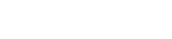 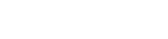 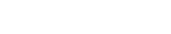 OutputDukungan keluargaASI EksklusifKeberhasilan PemberianASI EksklusifBentuk keluarga yang mempengaruhi pemberian ASI :1.   keluarga inti2.   keluarga besar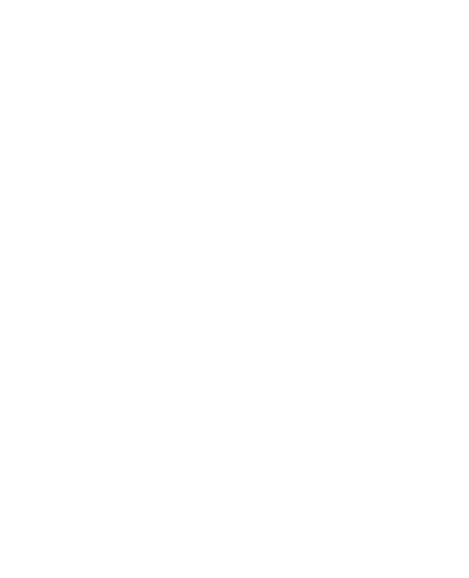 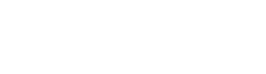 3.   keluarga campuran4.   keluarga menurut hukum umum5.   keluarga prang tuatunggal6.   keluarga hidup bersama7.   keluarga serial8.   keluarga gabungan9.   keluarga tunggal bersamafactor yang mempengaruhi pemberian ASI :1.   pengetahuan ibu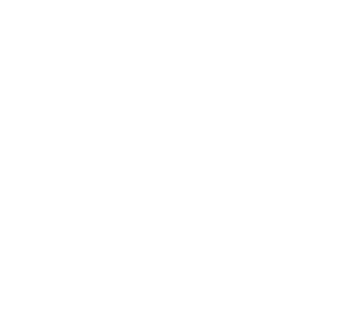 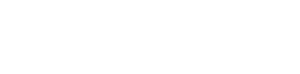 2.   pendidikan ibu3.   pekerjaan ibu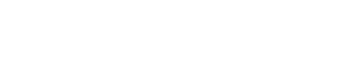 Gambar 1. Kerangka Konsep Hubungan Dukungan Keluarga TerhadapKeberhasilan ASI Eksklusif pada Bayi Usia 0-6 bulanKeterangan :Di teliti           :Tidak diteliti   :                      5.   HipotesisHipotesis adalah suatu pernyataan yang masih lemah dan membutuhkan pembuktian untuk menegaskan apakah hipotesis tersebut dapat di terima atau harus ditolak , bedasarkan fakta atau empiris yang telah dikumpulkan dalam penelitian. Hipotesis juga merupakan sebuah pernyataan tentang hubungan yang diharapkan antara dua variable atau lebih yang dapat di uji secara empiris (Hidayat,2014) . Hipotesis dalam penelitian ini adalah :	Ha    :   Ada    Hubungan    dukungan    keluarga    terhadap keberhasilan ASI Eksklusif.	Ho  :  Tidak  ada  Hubungan  dukungan  keluarga  terhadap keberhasilan ASI Eksklusif.